В соответствии со ст. 17.1 Федерального закона  от  06.10.2003 № 131-ФЗ «Об общих принципах организации местного самоуправления в Российской Федерации», п. 7 постановления Правительства Российской Федерации от 03.04.2020 N 438 "Об особенностях осуществления в 2020 году государственного контроля (надзора), муниципального контроля и о внесении изменения в пункт 7 Правил подготовки органами государственного контроля (надзора) и органами муниципального контроля ежегодных планов проведения плановых проверок юридических лиц и индивидуальных предпринимателей", Уставом муниципального образования Соль-Илецкий городской округ, постановляю:1. Отменить постановление администрации Соль-Илецкого городского округа  от 18.10.2019 № 2187-п «Об утверждении ежегодного плана проведения плановых проверок юридических лиц и индивидуальных предпринимателей  на 2020 год  в сфере муниципального контроля».2. Контроль за исполнением настоящего постановления оставляю за собой.          3. Постановление вступает в силу после его официального опубликования (обнародования).Глава муниципального образованияСоль-Илецкий городской округ	                   		                    А.А. КузьминРазослано: в Прокуратуру Соль-Илецкого района, организационный отдел, отдел муниципального контроля, юридический отдел.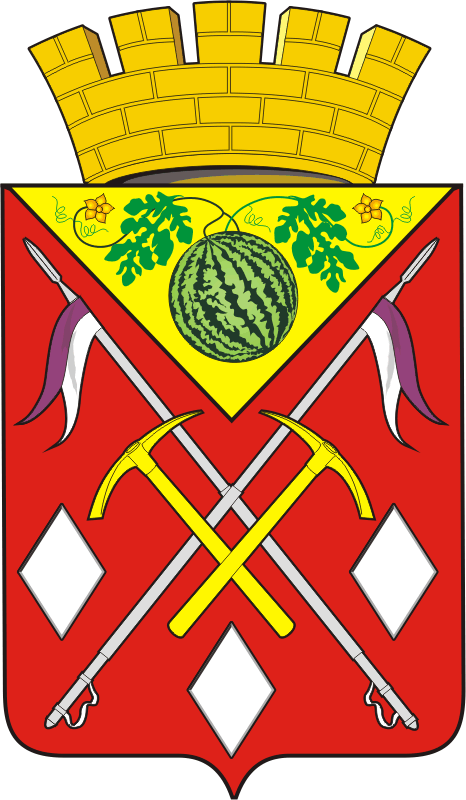          АДМИНИСТРАЦИЯ       МУНИЦИПАЛЬНОГО            ОБРАЗОВАНИЯ          СОЛЬ-ИЛЕЦКИЙ       ГОРОДСКОЙ ОКРУГОРЕНБУРГСКОЙ ОБЛАСТИ         ПОСТАНОВЛЕНИЕ       15.05.2020  № 1181-п    Об отмене постановления от 18.10.2019 № 2187-п «Об утверждении ежегодного плана проведения плановых проверок юридических лиц и индивидуальных предпринимателей  на 2020 год  в сфере муниципального контроля»